НАЦИОНАЛЬНОЕ ОБЪЕДИНЕНИЕ СТРОИТЕЛЕЙ (НОСТРОЙ) Форма бронирования номера для участников мероприятия       с 09  по 13 апреля 2022 года, Москва, Россия                                       Гостиница "Рэдиссон Славянская"Телефон:+7 495 941 8021 (Отдел Бронирования) E-mail: reserv@rdmos.ruБронирование номера:Стоимость стандартного номера за одни сутки:                             одноместное / двухместное размещение09, 10 апреля 2022	4 500 РУБ /  5 700 РУБСтоимость стандартного номера за одни сутки:                             одноместное / двухместное размещение11, 12 апреля 2022	7 200 РУБ /  8 400 РУБСтоимость стандартного номера  c  видом на город за одни сутки:  одноместное / двухместное размещение09, 10 апреля 2022	5 100 РУБ /  6 300 РУБСтоимость стандартного номера  c  видом на город за одни сутки:  одноместное / двухместное размещение11, 12 апреля 2022	7 800 РУБ /  9 000 РУБСтоимость стандартного номера  c  видом на реку  за одни сутки:  одноместное / двухместное размещение09, 10 апреля 2022	5 460  РУБ /  6 660 РУБСтоимость стандартного номера  c  видом на реку  за одни сутки:  одноместное / двухместное размещение11, 12 апреля 2022	8 160 РУБ /  9 360 РУБСтоимость номера категории супериор за одни сутки:                       одноместное / двухместное размещение09, 10 апреля 2022	5 700 РУБ / 6 900 РУБ	Стоимость номера категории супериор за одни сутки:                       одноместное / двухместное размещение11, 12 апреля 2022	8 400 РУБ / 9 600 РУБ	Стоимость номера категории супериор с видом на город за одни сутки:   одноместное / двухместное размещение09, 10 апреля 2022	6 300 РУБ / 7 500 РУБ	Стоимость номера категории супериор с видом на город  за одни сутки:     одноместное / двухместное размещение11, 12 апреля 2022                                                                                                              9 000 РУБ / 10 200 РУБ	Стоимость номера категории супериор с видом на реку за одни сутки:     одноместное / двухместное размещение09, 10 апреля 2022	6 660 РУБ /7 860  РУБ	Стоимость номера категории супериор с видом на реку  за одни сутки:     одноместное / двухместное размещение11, 12 апреля 2022                                                                                                           9 360 РУБ / 10 560 РУБ	Стоимость номера категории Полулюкс за одни сутки :               одноместное / двухместное размещение09, 10 апреля 2022	9 300/ 10 500 РУБСтоимость номера категории Полулюкс за одни сутки :               одноместное / двухместное размещение11, 12 апреля 2022	12 000/ 13 200 РУБСтоимость номера категории Люкс  за одни сутки:                         одноместное / двухместное размещение09, 10 апреля 2022	 11 700/12 900 РУБСтоимость номера категории Люкс  за одни сутки:                         одноместное / двухместное размещение11, 12 апреля 2022	 14 400/15 600 РУБ	 КОЛИЧЕСТВО НОМЕРОВ СТАНДАРТ, СУПЕРИОР, ПОЛУЛЮКС И ЛЮКС ОГРАНИЧЕНО!Стоимость включает 20% НДС.  В стоимость номера включены завтрак «Шведский стол», посещение фитнес центра, бассейна и сауны отеля. Цены включают бесплатное пользование  WI- FI. В номере предоставляются: бесплатный чай/кофе, сейф, фен, гладильная доска и утюг. Контактная информация гостя:Такси из аэропорта в отель:Если Вам необходимо такси из аэропорта в отель, пожалуйста, отправьте следующую информацию нашему консьержу на email-  c_moscow@rdmos.ru: авиалинии, номер рейса, откуда прибывает рейс, дата, время и аэропорт прибытия. ВАЖНО: Запрос является подтвержденным только при получении письменного подтверждения отеля. Условия бронирования: Размещение по указанной цене возможно только для зарегистрированных делегатов вышеназванного мероприятия и может быть произведено на основании этой формы.Только после получения гостем письменного подтверждения от отеля бронирование является гарантированным. Любые изменения в бронировании номеров до 1 апреля 2022 года. После этой даты бронирование может быть сделано при наличии свободных номеров по расценкам, существующим на данный момент в гостинице.Гарантийный взнос (3 000 рублей в сутки) за любые дополнительные расходы в отеле должен быть внесен гостем наличными или картой при заезде.Время  заезда –15:00, предоставление номера ранее указанного срока – в случае наличия свободных номеров.  За гарантированный ранний заезд  взимается 100% стоимости предыдущих суток проживания. Время выписки из отеля - 12:00 дня. Оплата за проживание после 12:00 производится как за полные сутки.За отмену бронирования, произведенную позже, чем за 48 часов  до времени заезда Гостя или незаезд Гостя будет взиматься  штраф в размере стоимости одной ночи проживания (включая 20% налог). Ваше бронирование гарантировано до 7.00 утра следующего дня.Предпочитаемый способ оплаты: При заселении наличными рублями или принадлежащей Гостю банковской картой Предоплата банковской картой (на контактный e-mail будет направлена ссылка для оплаты) Предоплата банковским переводом по счету (приложите к форме учетную карточку предприятия)* Все бронирования должны быть гарантированы кредитной картой до заезда*Настоящим я  разрешаю гостинице “Рэдиссон Славянская” использовать данные моей банковской карты для гарантии бронирования и оплаты штрафа в случае несвоевременной отмены бронирования или незаезда:									 Рэдиссон Славянская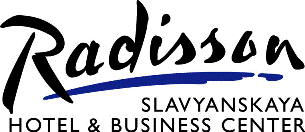 Гостиница и Бизнес-центр121059, Россия, Москва, Площадь Европы, 2www.radissonhotels.comФорма бронирования номераДолжна быть заполнена отдельно для каждого номера и отправлена в гостиницу по email reserv@rdmos.ruне позднее 1 апреля 2022ИмяФамилияДата заездаДата выездаТелефонE-mailТИП КРЕДИТНОЙ КАРТЫНОМЕРСРОК ДЕЙСТВИЯФ.И.О ВЛАДЕЛЬЦАПОДПИСЬ